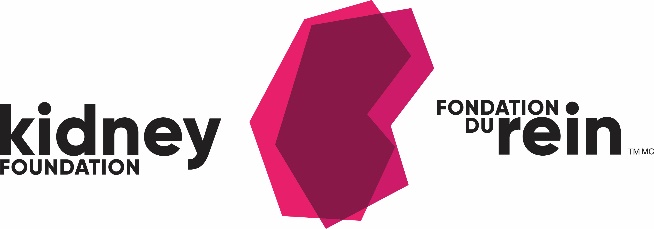 2023 Medal for Research ExcellenceNomination FormSECTION 1:  GENERAL INFORMATIONSECTION 2:  CRITERIAReasons for nominating the above-mentioned individual must include reference to each of the criteria listed below. Please provide the information on separate sheets included with this nomination form (maximum of 5 pages).In addition, please include a copy of the nominee’s current University curriculum vitae.PLEASE NOTE the nomination should be kept confidential from candidate.How does the nominee’s kidney-related research exemplify excellence? How has the nominee’s research been transformative for the renal field? How has this research had an impact? What impact has the nominee had on the advancement of knowledge, and/or the improvement of patient care and/or training of investigators?The nominees’ metrics of productivity (i.e., understanding that each of these metrics of productivity may vary across specialties and disciplines and this will be taken into account. Please include all peer reviewed publications)The nominees’ achievements, awards and special acknowledgements.The nominees’ teamwork and team-building capabilities (i.e., has the nominee initiated, developed and nurtured a group of researchers?) An overview of most important research accomplishments.Any other pertinent information.Please submit your nomination by email to:Christine MarquisResearch Grants & Awards ManagerThe Kidney Foundation of CanadaNational OfficeEmail: christine.marquis@kidney.caNominations must be received on or before Tuesday, September 06, 2022, at 8:00 pm EST. Nominations received after the deadline will not be eligible for consideration. Nominee InformationNominee InformationName:Title:Affiliation:Address:Address:Telephone number:E-mail address:Nominator InformationNominator InformationName:Title:Affiliation:Address:Address:Telephone number:E-mail address: